ПОДАРИ  РЕБЕНКУ  РАДОСТЬ!17 июня 2015 года в местности Ус-Хатын состоялась благотворительная акция «Подари ребенку радость!» для воспитанников детского дома «Берегиня» при поддержке Окружной администрации города Якутска по направлению «Личный пример» в рамках года народной  инициативы. Целью акции является привлечение внимания общественности к судьбам детей-сирот и детей, оставшихся без попечения родителей и содействие их жизнеустройству и приурочена к Международному дню Семьи.	На этот раз ребята и взрослые весело и интересно провели время на свежем воздухе, надолго зарядились энергией и позитивом. Коллектив детей и работников детского дома «Берегиня» подготовили интересную, увлекательную и познавательную программу с участием сотрудников Окружной администрации города Якутска. 	Добрые слова напутствия  участникам акции сказал   заместитель Главы Окружной администрации города Якутска Георгий Николаевич Михайлов и пожелал ребятам во чтобы то ни стало, верить в себя, хорошо учиться  и  быть достойными людьми.	Команды состязались в «Семейной эстафете», провели экологическую акцию и завершили флешмобом под девизом «Сделаем мир добрее!». Интересными были игры на командообразование, сплочение коллектива детей и взрослых, инсценировки сказок А.С. Пушкина, викторина на знание истории Великой Отечественной войны, видеоролики о защите окружающей среды, практические умения по оказанию первой медицинской помощи и экологический десант.	После эстафеты за большим дружным  столом собрались все участники акции и поздравили весенних именинников, воспитанников детского дома «Берегиня». Подарки детям вручили Георгий Николаевич Михайлов и депутат Якутской городской Думы Антонина Степановна Титова. А каждому  участнику  акции были вручены сертификаты и дипломы победителей  эстафеты «Наставник, мой друг и я».	Неожиданным сюрпризом для детей стал приезд байкеров «Ночные волки» города Якутска. Ребята радостным  возгласом приветствовали гостей на железных конях. Радости и восторга не было предела!	Выражаем слова искренней благодарности заместителю Главы Окружной администрации города Якутска Георгию Николаевичу Михайлову, депутату Якутской городской Думы Антонине Степановне Титовой и всем сотрудникам Окружной администрации. Отдельное «спасибо» клубу байкеров «Ночные волки» Дмитрию Строганову, Руслану Тимофееву и всем  участникам  благотворительной акции.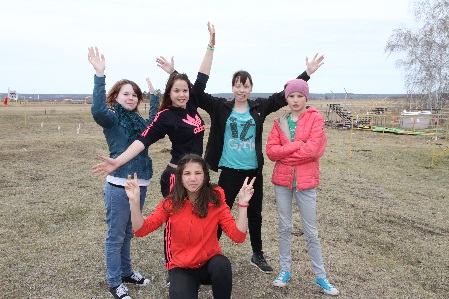 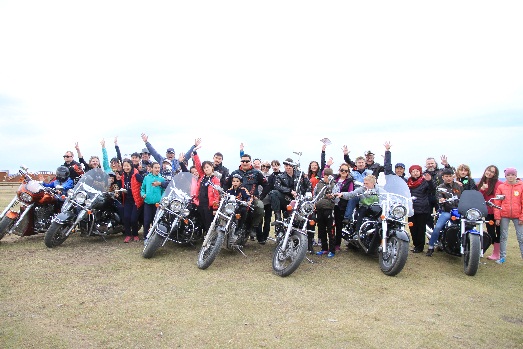 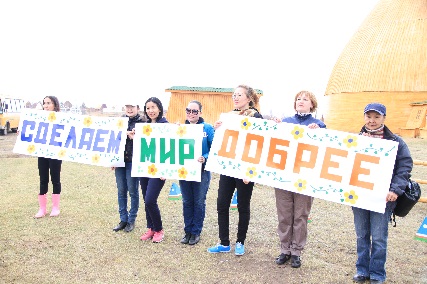 